Intakeformulier VLOW® borstweefselbehandeling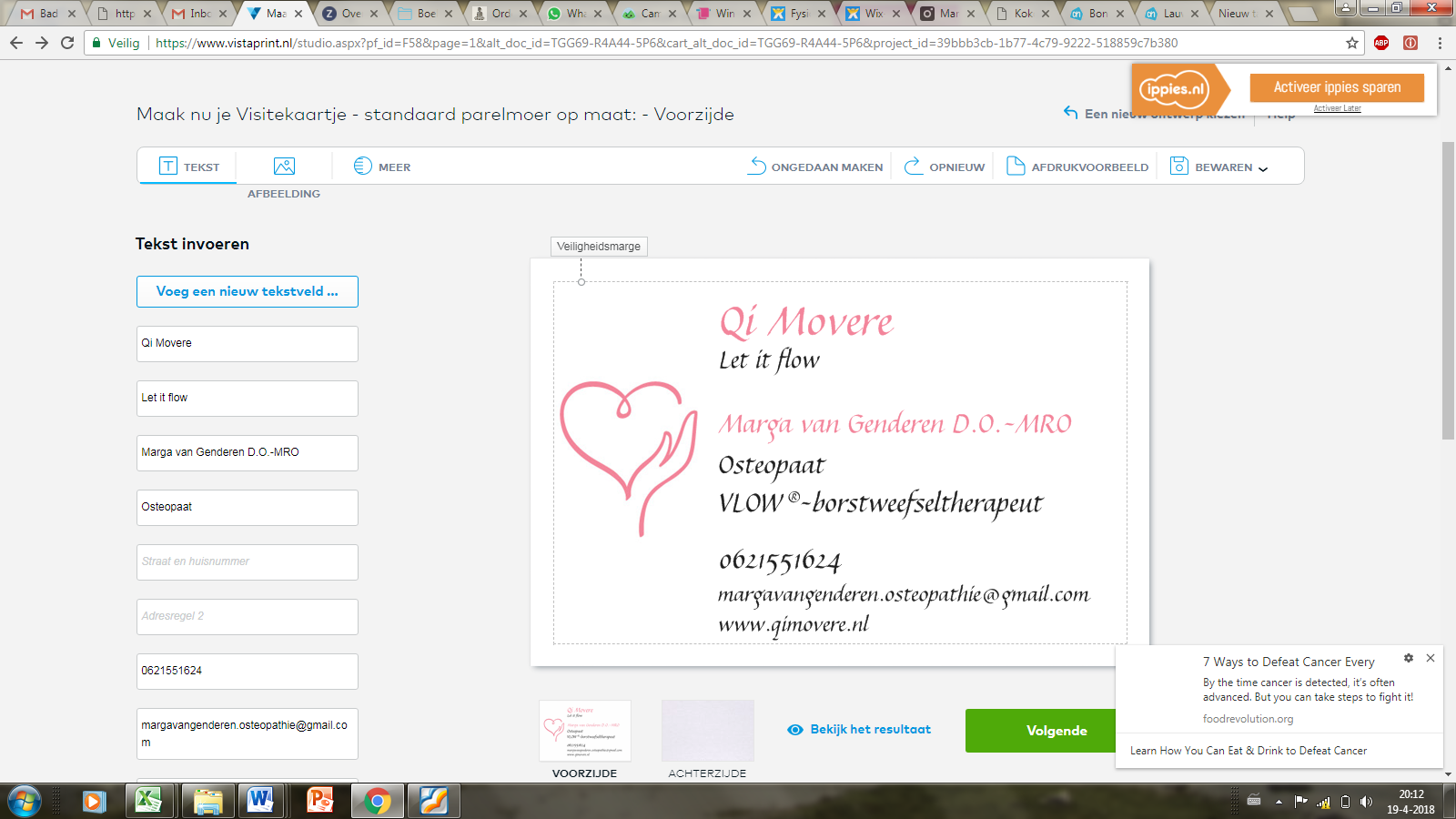 Praktijk Qi Movere zet in op het activeren van het zelf genezend vermogen van jouw lichaam, preventie, herstelbevordering, pre- en postoperatieve behandelingen en oplossing voor chronische klachten. De speciale VLOW® behandeling is ontwikkeld ten behoeve van het voorkómen van borstklachten en het ondersteunen van vrouwen (en mannen) met gediagnosticeerde borstproblemen. Heb je al klachten of heb je twijfels over de gezondheid van je borstweefsel, neem dan eerst contact op met je huisarts voor een regulier onderzoek. Om je optimaal van dienst te zijn is het belangrijk dat je de volgende vragenlijst invult en beantwoordt. Jouw gegevens worden strikt persoonlijk en vertrouwelijk behandeld en je hebt te allen tijde het recht de gegevens van jezelf op te vragen of te laten verwijderen.Datum eerste behandeling: d.d. Persoonlijke gegevens: ____________________________________________________________________________________________________________Hoe, via welk advertentie of via wie bent je bij praktijk Qi Movere terecht gekomen?____________________________________________________________________________________________________________Bij het invullen van onderstaande vragen geldt bij *: arceren of onderstrepen wat passend c.q. op jou van toepassing is. ____________________________________________________________________________________________________________Toestemmingen Ik sta toe dat een half jaar na de laatste behandeling contact met mij opgenomen wordt over het effect van de behandelingen*: 	ja / nee ____________________________________________________________________________________________________________Eerdere borstonderzoekenHeb je al een regulier borstonderzoek gehad, zoals een mammografie of echografie*:	ja / nee Zo ja, waarvoor was dit onderzoek en wanneer: Bij welk instituut / ziekenhuis was dit: Indien van toepassing, wanneer is de eerstvolgende behandeling gepland?Ik heb al een thermografie laten maken en stuur het rapport hiervan mee: 	ja / nee____________________________________________________________________________________________________________Reden van de borstbehandelingIs er een hoofdklacht of reden voor jouw onderzoek/behandeling*?	ja / nee Zo ja welke: Wanneer is de klacht begonnen? Zijn er factoren die de klacht verergeren of verbeteren? Zo ja, welke? *	ja / neeBen je hiervoor al eerder onderzocht door een arts. *?	ja / nee Zo ja, wat heeft de arts gedaan en wat waren de resultaten? Is er asymmetrie tussen linker en rechter borst, vocht- of bloedverlies, ingetrokken tepel e.d.*?	ja / nee Zo ja welke: Is/zijn de linker / rechter / beide* borst(en) pijnlijk / gevoelig* bij aanraking? 	ja / neeZijn er erfelijke factoren betreffende je borsten bekend of onderzocht? 	ja / neeAls je andere bijzonderheden en/of klachten hebt die aan je borsten gerelateerd zijn, wil je deze dan hier vermelden?: Maak je je zorgen over de gezondheid van jouw borsten?: (plaats een kruis: 10 = ja, zeer / 0 = nee, nooit ) Nee/nooit	ja/zeer Ben je trots/tevreden met het voorkomen van jouw borsten? (plaats een kruis: 10 = zeer tevreden / 0 = helemaal niet tevreden) Ontevreden	tevredenHeb je een borstoperatie ondergaan, zo ja wanneer? *	ja, in 	/ nee Zo ja, waarvoor was deze operatie? Heb je een borstprothese? *	ja / nee Heb je een borstvergroting of borstverkleining, zo ja wanneer? *	ja, in 	/ nee Ben je op dit moment zwanger of bezig om zwanger te worden? *	ja / nee Geef je op dit moment borstvoeding? *	ja / nee Heb je kinderen? *	ja / nee Heb je borstvoeding gegeven? *	ja / nee Zo ja, hoe is dit verlopen? Heb je menstruatieklachten? * 	ja / neeZo ja, sinds wanneer spelen deze klachten?Welke verschijnselen/klachten spelen er precies? Staan deze klachten in verband met de huidige borstklachten? *	ja / neeZit je in de overgang of heb je de overgang al doorlopen? *	ja / nee Heb je op dit moment overgangsklachten?	ja / neeZo ja, welke zijn dat? Staan deze klachten in verband met de huidige borstklachten? *	ja / neeLet op: Het is raadzaam om tot 4 weken na een borstweefselbehandeling geen regulier borstonderzoek zoals een mammografie, echografie of een thermografie in te plannen.____________________________________________________________________________________________________________Algemene gezondheid Heb je last van ontstekingen / frequente verkoudheden / opgezette lymfeknopen / allergieën *. 	ja / neeZo ja welke? Heb je op dit moment andere gezondheidsaandoeningen?	ja / neeZo ja, welke? Welke gezondheidsaandoeningen heb je in het verleden gehad?: Welke operaties heb je in het verleden gehad?:Gebruik je op dit moment hormoonpreparaten c.q. anticonceptiemiddelen? *	ja / neeZo ja, sinds wanneer en welke/wat?Gebruik je op dit moment medicijnen of supplementen? *	ja / neeZo ja welke/wat?Heb je ooit te maken gehad met grensoverschrijdend gedrag?	ja / neeZo ja, kun of wil je daar tijdens het eerste consult iets over vertellen of mag ik je daar wat vragen over stellen? 	ja / nee / weet ik nog nietBedankt voor het invullen!Naam Adres Postcode & woonplaats Telefoonnummer & Emailadres Geboortedatum Naam & telefoonnr huisarts Zorgverzekering & relatienummer012345678910012345678910